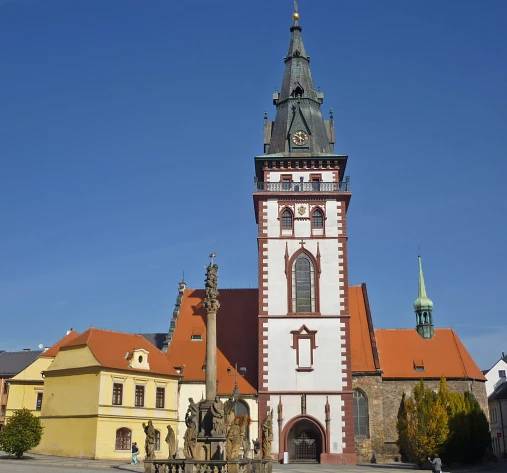 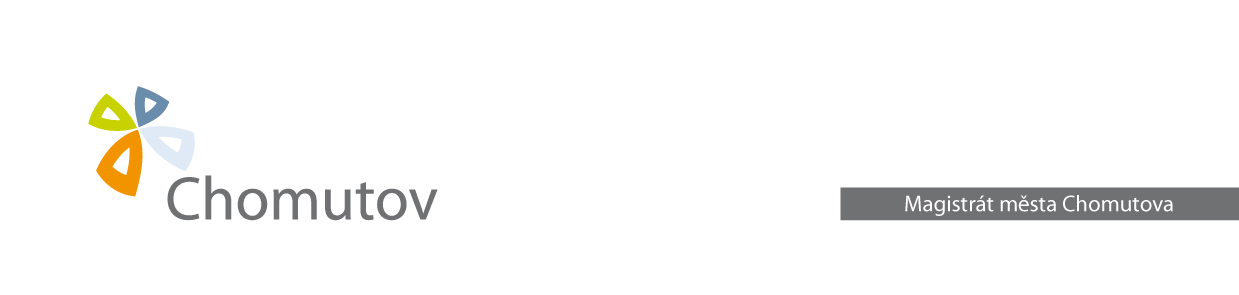  standardy kvality      sociálně-právní ochrany          orgánu sociálně-právní ochrany dětí         magistrátu města chomutovAOd 1. 1. 2015 orgány sociálně-právní ochrany dětí pracují podle standardů kvality
sociálně-právní ochrany (dále jen OSPOD). Zákon vymezuje základní okruhy standardů kvality sociálně-právní ochrany dětí, kterými jsou:organizační a technicko-provozní zajištění OSPOD,personální standardy,postupy sociální práce s klienty.Standardy kvality sociálně-právní ochrany dětí jsou rozděleny celkem do 14 okruhů.Standardy č. 1 a 3zabývají se místní a časovou dostupností sociálně-právní ochrany dětí ve spádové oblasti,stanovují počet pracovníků OSPOD, který je definován v závislosti na počtu trvale hlášených dětí ve správním obvodu obce s rozšířenou působností, (na jednoho zaměstnance OSPOD připadá maximálně 800 dětí, přitom se přihlíží k předpokládané náročnosti sociální práce v regionu, a to v souvislosti s výskytem sociálně-patologických jevů a dalších jevů, jako např. míry nezaměstnanosti, rozvodovosti, počtu sociálně-vyloučených lokalit atd.)zabývají se také materiálně-technickým zabezpečením OSPOD.Standard č. 4zabývá se konkrétním personálním zabezpečením OSPOD. Vychází z toho, že:jeden zaměstnanec OSPOD pracuje maximálně s 80 rodinami,jeden kurátor pro děti a mládež pracuje maximálně se 40 rodinami,jeden zaměstnanec pro náhradní rodinnou péči pracuje maximálně se 
40 rodinami.Standardy č. 5 a 6týkají se zaměstnanců OSPOD (přijímáním, zaškolováním a profesním rozvojem)Standard č. 7 až 9tyto standardy definují principy a postupy práce s klientem (vyhodnocování situace dítěte a rodiny, individuální plán ochrany dítěte apod.)zavádí se pojem koordinátora případu, který nese odpovědnost za poskytování sociálně-právní ochrany příslušnému dítěti,je kladen důraz na prevenci ohrožení a na práci s rodinouStandardy č. 10 až 13zaměřují se:na kontroly v rámci sociálně-právní ochrany dětí,na vedení dokumentace OSPOD,na vyřizování stížností apod.Standard č. 14řeší návaznost výkonu sociálně-právní ochrany dětí na další služby, které působí 
regionu i mimo nějStandardy kvality sociálně-právní ochrany 1a, 1b, 3a, 3b, 7, 9b, 13b, 14a 
Orgánu sociálně-právní ochrany dětí Magistrátu města Chomutova jsou k dispozici pro širokou veřejnost a jsou k dispozici k nahlédnutí 
u vedoucí oddělení sociálně-právní ochrany dětí Bc. Romany Horynové.Číslo standarduNázevAktualizaceOdkaz na dokumentStandard č. 1Místní a časová dostupnost05.01.2021Standard č. 3Informovanost o výkonu sociálně-právní ochrany dětí05.01.2021Standard č. 7Prevence05.01.2021Standard č. 9Jednání, vyhodnocování a individuální plán ochrany dítěte05.01.2021Standard č. 13Vyřizování a podávání stížností05.01.2021Standard č. 14Návaznost výkonu sociálně-právní ochrany dětí na další subjekty05.01.2021